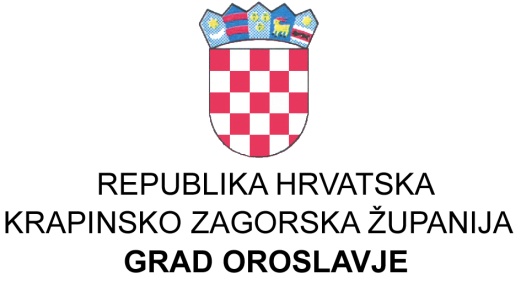 GRADSKO VIJEĆEKLASA: 021-02/14-01/01UBROJ:  2113/01-01/01-14-12U Oroslavju, 08.06.2015. godine	Na temelju članka 30. stavak 4.. Zakona o komunalnom gospodarstvu (N.N. broj: 36/95, 21/96, 70/97, 128/99, 57/00, 129/00, 59/01, 26/03, 82/04, 178/04, 38/09, 79/09, 49/11, 84/11 i 90/11.144/12.,94/13. i 153/13.) i članka 32. Statuta grada Oroslavja (Službeni glasnik Krapinsko-zagorske županije broj 16/09. i 13/13.), Gradsko vijeće grada Oroslavja na 12.   sjednici održanoj dana 08.06.2015. godine, donijelo jeGODIŠNJI IZVJEŠTAJ O IZVRŠENJU PROGRAMAodržavanja objekata i uređaja komunalne infrastrukture napodručju grada Oroslavja za 2014. godinuČlanak 1.	Ovim Programom održavanja komunalne infrastrukture za 2014. godinu (u daljnjemtekstu: Program) predviđene su potrebe održavanja objekata i uređaja komunalne infrastrukture na području grada Oroslavja.  Program se izvršavao kroz slijedeće aktivnosti:	1. Održavanje nerazvrstanih cesta,	2. Održavanje i uređivanje parkova, zelenih površina i gradskog groblja,3. Zaštita okoliša,	4. Održavanje kanalizacijskog sustava,	5.  Održavanje javne rasvjete na području Grada.Članak 2.	Financiranje Programa izvršeno je iz slijedećih izvoraČlanak 3.	Sredstva iz članka 2. ovog Programa utrošena su u 2014. godini za slijedeće namjene:	1. Održavanje nerazvrstanih cestaDionice nerazvrstanih cesta,  potrebne količine kamenog materijala, betonskih cijevi i usluge građevinske mehanizacije utvrdio je   gradonačelnik na prijedlog Mjesnih odbora. Sredstva za tu namjenu izvršena su u iznosu:	2. Održavanje i uređivanje parkova, zelenih površina i gradskog groblja,                       - sredstva su izvršena kako slijedi:3. Zaštita okoliša  -  sredstva su izvršena kako slijedi:4. Održavanje kanalizacijskog sustava - sredstva su izvršena kako slijedi: 	5. Održavanje objekata i uređaja javne rasvjete obuhvaća rashode vezane na utrošak električne energije, materijal za održavanje i usluge održavanja mreže javne rasvjete, projekta i suglasnosti vezane uz javnu rasvjetu, a izvršena su kako slijedi:6. Sanacija štete od elementarne nepogode - sredstva su izvršena kako slijedi: Godišnji  izvještaj o izvršenju Programa objavit će se  u  «Službenom glasniku   Krapinsko-zagorske županije».Dostaviti:1. Ured Državne uprave KZŽ,					 PREDSJEDNIK     Služba za zajedničke poslove Krapina 		                    Gradskog vijeća Oroslavje2. Arhiva, ovdje.                                                                                        Stanko ČičkoGRADSKO VIJEĆEKLASA: 021-02/14-01/01UBROJ:  2113/01-01/01-14-12U Oroslavju, 08.06.2015. godine	Temeljem članka 30. stavak 4. Zakona o komunalnom gospodarstvu N.N. broj: 36/95, 21/96, 70/97, 128/99, 57/00, 129/00, 59/01, 26/03, 82/04, 178/04, 38/09, 79/09, 49/11, 84/11 i 90/11.144/12.,94/13. i 153/13.) te članka 32. Statuta grada Oroslavja (Službeni glasnik Krapinsko zagorske županije broj 16/09. i 13/13.)  Gradsko vijeće na   12.  sjednici od  08.06.2015.   godine donijelo jeGODIŠNJI IZVJEŠTAJ O IZVRŠENJU PROGRAMAGRADNJE OBJEKATA I UREĐAJA KOMUNALNEINFRASTRUKTURE NA PODRUČJU GRADA OROSLAVJAZA 2014. GODINUI. OPĆE ODREDBEČlanak 1.	Ovim Programom određena je izgradnja objekata i uređaja komunalne infrastrukture na području grada Oroslavja za 2014. godinu. Za razdoblje od 01.01. do 31.12.2014. godine Program je izvršen kako slijedi:Članak 2.Godišnji  izvještaj o izvršenju Programa objavit će se  u  «Službenom glasniku   Krapinsko-zagorske županije».Dostaviti:1. Ured Državne uprave KZŽ,					 PREDSJEDNIK     Služba za zajedničke poslove Krapina 		                    Gradskog vijeća Oroslavje2. Arhiva, ovdje.                                                                                        Stanko Čičko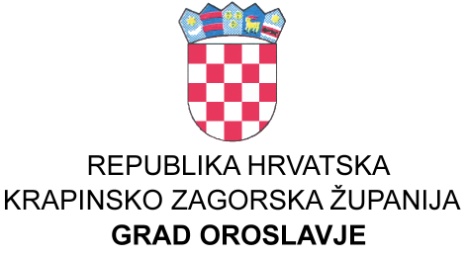 GRADSKO VIJEĆEKLASA: 021-02/14-01/01UBROJ:  2113/01-01/01-14-12U Oroslavju, 08.06.2015. godine	Na temelju članka 19. i 35. Zakona o lokalnoj i područnoj samoupravi («Narodne novine» broj: 33/01, 60/01, 106/03, 129/05, 109/07, 125/08, 36/09, 150/11.,144/12. i 19/13.),  i članka  32. Statuta grada Oroslavja (Službeni glasnik Krapinsko-zagorske županije broj 16/09. i 13/13.) Gradsko vijeće grada Oroslavja na svojoj  12.  sjednici održanoj dana  08.06.2015.  godine donijelo jeGODIŠNJI IZVJEŠTAJ O IZVRŠENJU PROGRAMAJAVNIH POTREBA U KULTURIGRADA OROSLAVJA ZA 2014. GODINUI.	Osigurana sredstva Programom javnih potreba u kulturi, a u cilju poticanja i promicanja kulturnih djelatnosti, utrošena su sredstva kako slijedi:II	Korisnici sredstava iz točke I. ovog Programa mogli su odobrena sredstva koristiti samo ako su dostavili financijska izvješća za 2013. godinu, a gradonačelnik iste prihvatio.III.Godišnji  izvještaj o izvršenju Programa objavit će se  u  «Službenom glasniku   Krapinsko-zagorske županije».Dostaviti:1. Ured Državne uprave KZŽ,					 PREDSJEDNIK     Služba za zajedničke poslove Krapina 		                    Gradskog vijeća Oroslavje2. Arhiva, ovdje.                                                                                        Stanko Čičko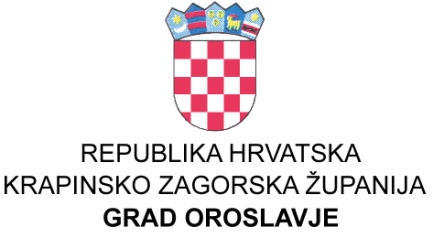 GRADSKO VIJEĆEKLASA: 021-02/14-01/01UBROJ:  2113/01-01/01-14-12U Oroslavju, 08.06.2015. godine	Na temelju članka 27. Zakona o prodaji stanova na kojima postoji stanarsko pravo«Narodne novine» broj: 43/92., pročišćeni tekst, 69/92., 25./93., 2/94., 44./94., 47./94., 58./95.,103/95., 11./96., 11./97., 68./98., 96./99., 120/00., 94./01. i 78./02.) i članka 32. Statuta grada Oroslavja («Službeni glasnik Krapinsko-zagorske županije» broj 16/09. i 13/13.), Gradsko vijeće na svojoj 12.  sjednici održanoj dana 08.06.2015.  godine donijelo jeGODIŠNJI IZVJEŠTAJ O IZVRŠENJU PROGRAMAUTROŠKA SREDSTAVA OD PRODAJESTANOVA NA KOJIMA POSTOJI STANARSKO PRAVOZA 2014. GODINUI.	Ovim Programom određena je uplata novčanih sredstva od prodaje 85  stanova na kojima postoji stanarsko pravo.II.	Za razdoblje od 01.01. do 31.12.2014. godine u proračun grada Oroslavja uplaćena su sredstva u iznosu od 57.515,12   kuna od planiranih 54.000,00 kuna,  ili 106,51%.	Doznačena sredstva utrošena su  za podmirenje troškova stanovanja za socijalno ugrožene osobe.III.Godišnji  izvještaj o izvršenju Programa objavit će se  u  «Službenom glasniku   Krapinsko-zagorske županije».Dostaviti:1. Ured Državne uprave KZŽ,					 PREDSJEDNIK     Služba za zajedničke poslove Krapina 		                    Gradskog vijeća Oroslavje2. Arhiva, ovdje.                                                                                        Stanko Čičko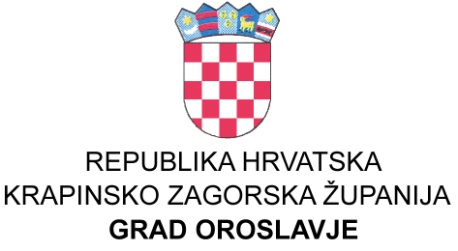 GRADSKO VIJEĆEKLASA: 021-02/14-01/01UBROJ:  2113/01-01/01-14-12U Oroslavju, 08.06.2015. godine	Na temelju članka 76. Zakona o sportu (Narodne novine broj: 71/06, 150/08, 124/10 i 124/11,86/12 i 94/13.)  i članka  32. Statuta grada Oroslavja (Službeni glasnik Krapinsko-zagorske županije broj 16/09. i 13/13.)  Gradsko vijeće grada Oroslavja na svojoj  12.  sjednici održanoj  08.06.2015.  godine donijelo jeGODIŠNJI IZVJEŠTAJ O IZVRŠENJU PROGRAMAJAVNIH POTREBA U SPORTUGRADA OROSLAVJA ZA 2014. GODINUI.	Osigurana sredstva u proračunu grada Oroslavja po Programu  javnih potreba u sportu za prvo polugodište utrošena su kako slijedi:II.	Korisnici sredstava iz točke I. ovog Programa mogli su odobrena sredstva koristiti samo ako su dostavili financijska izvješća za 2013. godinu, a gradonačelnik iste prihvatio.III.Godišnji  izvještaj o izvršenju Programa objavit će se  u  «Službenom glasniku   Krapinsko-zagorske županije».Dostaviti:1. Ured Državne uprave KZŽ,					 PREDSJEDNIK     Služba za zajedničke poslove Krapina 		                    Gradskog vijeća Oroslavje2. Arhiva, ovdje.                                                                                        Stanko Čičko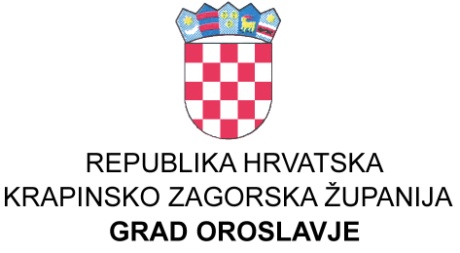 GRADSKO VIJEĆEKLASA: 021-02/14-01/01UBROJ:  2113/01-01/01-14-12U Oroslavju, 08.06.2015. godine	Na temelju članka 12. Zakona o socijalnoj skrbi («Narodne novine» broj 157/13.) i članka 32. Statuta grada Oroslavja («Službeni glasnik Krapinsko-zagorske županije», br. 16/09. i 13/13.)  Gradsko vijeće  na 12. sjednici od  08.06.2015.   godine, donijelo jeGODIŠNJI IZVJEŠTAJ O IZVRŠENJU PROGRAMARASPOREDA SREDSTAVA ZA POTREBE SOCIJALNE SKRBI OSIGURANIH U PRORAČUNU GRADA OROSLAVJAZA 2014. GODINUI.	Za razdoblje od 01.01. do 31.12.2014. godine po Programu za potreba socijalne skrbi utrošena su sredstva kako slijedi:II.Godišnji  izvještaj o izvršenju Programa objavit će se  u  «Službenom glasniku   Krapinsko-zagorske županije».Dostaviti:1. Ured Državne uprave KZŽ,					 PREDSJEDNIK     Služba za zajedničke poslove Krapina 		                    Gradskog vijeća Oroslavje2. Arhiva, ovdje.                                                                                        Stanko Čičko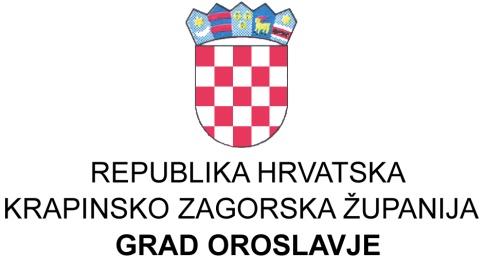 GRADSKO VIJEĆEKLASA: 021-02/14-01/01UBROJ:  2113/01-01/01-14-12U Oroslavju, 08.06.2015. godine	Na temelju članka 32. Statuta grada Oroslavja («Službeni glasnik Krapinsko-zagorske županije», br. 16/09. i 13/13.) Gradsko vijeće  na  12.  sjednici od  08.06.2015.  godine, donijelo jeGODIŠNJI IZVJEŠTAJ O IZVRŠENJU PROGRAMARASPOREDA SREDSTAVA ZA POTREBE OBRAZOVANJA  U PRORAČUNU GRADA OROSLAVJA ZA 2014. GODINUI.Program predškolskog obrazovanja koji se sastoji od troškova smještaja djece u dječjim jaslicama i Proračunskog korisnika – Dječji vrtić «Cvrkutić» Oroslavje, utrošena su sredstva kako slijedi:Program osnovnog, srednjeg i visokog  obrazovanja koji se sastoji od pomoći Osnovnoj i Srednjoj školi te stipendija učenika i studenata, utrošena su sredstva kako slijedi :Program dodatnih usluga u obrazovanju iznad standarda utrošena su sredstva kako slijedi:II.Godišnji  izvještaj o izvršenju Programa objavit će se  u  «Službenom glasniku   Krapinsko-zagorske županije».Dostaviti:1. Ured Državne uprave KZŽ,					 PREDSJEDNIK     Služba za zajedničke poslove Krapina 		                    Gradskog vijeća Oroslavje2. Arhiva, ovdje.                                                                                        Stanko Čičko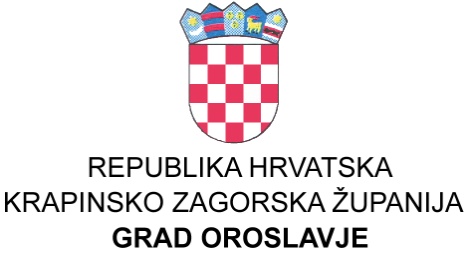 GRADSKO VIJEĆEKLASA: 021-02/14-01/01UBROJ:  2113/01-01/01-14-12U Oroslavju, 08.06.2015. godine	Na temelju članka članka 32. Statuta grada Oroslavja (Službeni glasnik Krapinsko zagorske županije broj 16/09. i 13/13.) Gradsko vijeće  na 12. sjednici od  08.06.2015.  godine donijelo jeGODIŠNJI IZVJEŠTAJ O IZVRŠENJU PROGRAMARAZVOJA GOSPODARSTVA NAPODRUČJU GRADA OROSLAVJAZA 2014. GODINUI.	Za razdoblje od 01.01. do 30.06.2014.  godine sredstva po Programu razvoja gospodarstva na području grada Oroslavja  utrošena su kako slijedi:II.Godišnji  izvještaj o izvršenju Programa objavit će se  u  «Službenom glasniku   Krapinsko-zagorske županije».Dostaviti:1. Ured Državne uprave KZŽ,					 PREDSJEDNIK     Služba za zajedničke poslove Krapina 		                    Gradskog vijeća Oroslavje2. Arhiva, ovdje.                                                                                        Stanko ČičkoGRADSKO VIJEĆEKLASA: 021-02/14-01/01UBROJ:  2113/01-01/01-14-12U Oroslavju, 08.06.2015. godineNa temelju članka 31.stavka 2. Zakona o postupanju s nezakonito izgrađenim zgradama (Narodne novine 86/12 i 143/13) i članka  32. Statuta grada Oroslavja («Službeni glasnik Krapinsko-zagorske županije» broj 16/2009.),  Gradsko vijeće na svojoj 12.  sjednici održanoj dana 08.06.2015. godine donijelo jeGODIŠNJI IZVJEŠTAJ O IZVRŠENJU PROGRAMAKORIŠTENJA SREDSTAVA OSTVARENIH OD NAKNADE ZA ZADRŽAVNJE NEZAKONITO IZGRAĐENIH ZGRADA U PROSTURU NA PODRUČJU GRADA OROSLAVJA ZA 2014. GODINUI.Ovim programom utvrđuje se namjensko korištenje 30% ostvarenih sredstava od naknade koja se naplaćuje u postupcima ozakonjenja nezakonito izgrađenih zgrada u prostoru na području Grada Oroslavja (u daljnjem tekstu. naknada)II.	Za razdoblje od 01.01. do 31.12.2014. godine u proračun grada Oroslavja uplaćena su sredstva u iznosu od 193.604,53    kuna i korištena su za financiranje u troškovima realizacije Programa održavanja objekata i uređaja komunalne infrastrukture u Gradu Oroslavju za 2014. godinu.III.Godišnji  izvještaj o izvršenju Programa objavit će se  u  «Službenom glasniku   Krapinsko-zagorske županije».Dostaviti:1. Ured Državne uprave KZŽ,					 PREDSJEDNIK     Služba za zajedničke poslove Krapina 		                    Gradskog vijeća Oroslavje2. Arhiva, ovdje.                                                                                        Stanko ČičkoIzvori financiranjaTekući plan za 2014.Godišnje izvršenje 2014. Indeks 01 Opći prihodi i primici1.888.000,001.697.924,21              89,93    06 Donacije od trgovačkih društava3.100,003.070,30              99,04    05 Tekuće pomoći iz županijskog proračuna0,0022.500,0004 Prihodi za posebne namjene648.000,00576.966,63              89,04    2.539.100,002.300.461,14              90,60    Tekući plan za 2014.Godišnje izvršenje 2014. Indeks 1) Nabava kamenog materijala, usluge navoza i razgrtanja kamenog materijala na nerazvrstanim cestama150.000,00152.969,15              101,98    2) Strojno porezivanje nerazvrstanih cesta radi širenja kolnika, kopanje odvodnih kanala s odvozom zemlje, 500.000,00375.128,74                 75,03    3) Nabava i ugradnja betonskih cijevi u odvodne kanale uz nerazvrstane ceste radi odvodnje atmosferskih voda120.000,0098.757,38                 82,30    4) Zemljani radovi na nerazvrstanim cestama građevinskom mehanizacijom, obrezivanje raslinja uz cestu200.000,00174.943,75                 87,47    5) Čišćenje snijega na nerazvrstanim cestama u zimskim uvjetima i posipavanje ceste zbog poledice100.000,00100.831,25              100,83    6) Nabava i postava prometnih znakova 15.000,0010.962,50                 73,08    7)  Krpanje rupa na asfaltiranim cestama55.000,00228.807,55              416,01    8) Geodetsko katastarske usluge10.000,000,00                           -      UKUPNO:1.150.000,001.142.400,32       99,34         Izvori financiranja01 Opći prihodi i primici1.150.000,001.142.400,32                 99,34    1.150.000,001.142.400,32                 99,34    Tekući plan za 2014.Godišnje izvršenje 2014. Indeks a) Zelene površine1) Materijal za uređenje javnih površina parkova, groblja: oploćnici, stupići, natpisne ploće,betonske cijevi, rebraste cijevi, daske i drvena građa, beton, cement, armaturne mreže, flaks, gnojivo i dr.potrošni materijal25.000,00       37.027,78          148,11    2) Gorivo i materijal za popravak strojeva i alata45.000,00       49.937,96          110,97    3) Nabava sadnica cvijeća50.000,00       42.314,63            84,63    4) Uređenje javnih  površina- košnja trave u parkovima i groblju, Oro-trgu,  ispred stambenih zgrada u ulici Milana Prpića, oko zgrade zdravstvene stanice, uređivanje žive ograde na groblju, uz nogometno igralište, uz Park obitelji Prpić, park Vranizany; sadnja sadnica cvijeća, uređivanje cvjetnjaka tijekom cijele godine;  uklanjanje drveća srušenih uslijed starosti i jakog vjetra te ostalog raslinja koje je potrebno ukloniti s jav.površina137.100,00    140.413,03          102,42    5) Manji zemljani radovi, rušenje drveća10.000,00         9.500,00            95,00    6) Popravak  božićnog nakita i dekorativne rasvjete 15.000,00         9.925,00            66,17    7) Održavanje traktora, strojeva i alata, registracija8.000,00         6.201,09            77,51    290.100,00    295.319,49          101,80    b) Poboljšanje uvjeta života u zajednici1) Sredstva za radove i utrošeni materijal - okoliš društvenih domova11.000,00       12.510,00          113,73    2) Sredstva za radove i utrošeni materijal - dječja igrališta20.000,00       20.863,40          104,32    31.000,00       33.373,40          107,66    321.100,00    328.692,89          102,36    Izvori financiranja01 Opći prihodi i primici318.000,00    325.622,59          102,40    06 Donacije od trgovačkih društava3.100,00         3.070,30            99,04    321.100,00    328.692,89          102,36    Tekući plan za 2014.Godišnje izvršenje 2014. Indeks 1) Odvoz kućnog i  glomaznog otpada s javnih površina30.000,00        28.629,78            95,43    2) Sanacija divljih odlagališta30.000,00                       -                     -      3) Preventivna deratizacija javnih površina40.000,00        39.177,77            97,94    4) Sufinanciranje po Programu poticanja povećanja energetske učinkovitosti180.000,00           2.500,00               1,39    5) Izrada idejnog projekta za energanu50.000,00        50.000,00          100,00    6) Vet.-higij.nadzor u odvoženju lešina i napuštenih životinja s javnih površina65.000,00        66.625,00          102,50    395.000,00      186.932,55            47,32    Izvori financiranja01 Opći prihodi i primici345.000,00      186.932,55            54,18    04 Prihodi za posebne namjene50.000,00               -      395.000,00      186.932,55            47,32    Tekući plan za 2014.Godišnje izvršenje 2014. Indeks Materijal za održavanje kanalizacije50.000,0053.344,28      106,69    Usluge za održavanje kanalizacije90.000,0080.026,50        88,92    U k u p n o140.000,00133.370,78        95,26    Izvori financiranja04 Prihodi za posebne namjene140.000,00133.370,78        95,26    140.000,00133.370,78        95,26    Tekući plan za 2014.Godišnje izvršenje 2014. Indeks Troškovi javne rasvjete290.000,00296.201,34      102,14    Materijal za održavanje84.000,0069.669,51        82,94    Usluge za održavanje84.000,0077.725,00        92,53    458.000,00443.595,85        96,85    Izvori financiranja04 Prihodi za posebne namjene458.000,00443.595,85        96,85    458.000,00443.595,85        96,85    Sanacija šteta od elementarne nepogodeTekući plan za 2014.Godišnje izvršenje 2014. Indeks Sanacija šteta od elementarne nepogode75.000,0065.468,75        87,29    U k u p n o75.000,0065.468,75        87,29    Izvori financiranja01 Opći prihodi i primici75.000,0042.968,75        57,29    05 Tekuće pomoći iz županijskog proračuna0,0022.500,00250.000,0065.468,75        26,19    1. Izgradnja cesta, nogostupa, parkiralištaTekući plan za 2014.Godišnje izvršenje 2014. Indeks Izgradnja nogostupa 500.000,00388.180,55       77,64    U k u p n o500.000,00388.180,55       77,64    Izvori financiranja04 Prihodi za posebne namjene500.000,00388.180,55       77,64    500.000,00388.180,55       77,64    2. Asfaltiranje cestaTekući plan za 2014.Godišnje izvršenje 2014. Indeks Asfaltiranje nerazvrstanih cesta250.000,00135.804,51       54,32    U k u p n o250.000,00135.804,51       54,32    Izvori financiranja06 Kapitalne donacije građana                     -                  10.822,42    05 Kapitalne pomoći iz žup. Proračuna100.000,00            65.000,00           65,00    04 Prihodi za posebne namjene150.000,00            59.982,09           39,99    250.000,00          135.804,51           54,32    3. Izgradnja objekata i uređaja odvodnjeTekući plan za 2014.Godišnje izvršenje 2014. Indeks Izgradnja kanalizacije500.000,00374.668,23       74,93    500.000,00374.668,23       74,93    Izvori financiranja04 Prihodi za posebne namjene450.000,00325.893,93       72,42    06 Kapitalne donacije građana50.000,0048.774,30       97,55    500.000,00374.668,23       74,93    4.  Uređenje dječjih igralištaTekući plan za 2014.Godišnje izvršenje 2014. Indeks Nabava nove opreme za dječja igrališta                     -                           -                           -                           -      Izvori financiranja01 Opći prihodi i primici                     -                           -                           -                           -      5. Uređenje grobljaTekući plan za 2014.Godišnje izvršenje 2014. Indeks Uređenje staza na groblju90.000,0068.520,00       76,13    U k u p n o90.000,0068.520,00       76,13    Izvori financiranja04 Prihodi za posebne namjene90.000,0068.520,00       76,13    90.000,0068.520,00       76,13    6.  Izgradnja radne zoneTekući plan za 2014.Godišnje izvršenje 2014. Indeks Izgradnja komunalne infrastrukture600.000,00358.130,00       59,69    600.000,00358.130,00       59,69    Izvori financiranja05 Kapitalne pomoći400.000,00100.000,00       25,00    01 Opći prihodi i primici200.000,00258.130,00     129,07    600.000,00358.130,00       59,69    7. Izgradnja komunalne infrastrukture novih stambenih zgradaTekući plan za 2014.Godišnje izvršenje 2014. Indeks Izgradnja komunalne infrastrukture20.000,009.000,00       45,00    20.000,009.000,00       45,00    Izvori financiranja04 Prihodi za posebne namjene20.000,009.000,00       45,00    20.000,009.000,00       45,00    8. Izgradnja objekata i uređaja vodoopskrbeTekući plan za 2014.Godišnje izvršenje 2014. Indeks Izgradnja vodovodne mreže31.000,0030.371,87       97,97    31.000,0030.371,87       97,97    Izvori financiranja04 Prihodi za posebne namjene31.000,0030.371,87       97,97    31.000,0030.371,87       97,97    9.  Izgradnja javne rasvjeteTekući plan za 2014.Godišnje izvršenje 2014. Indeks Izgradnja javne rasvjete84.000,0064.911,79       77,28    U k u p n o84.000,0064.911,79       77,28    Izvori financiranja04 Prihodi za posebne namjene84.000,0064.911,79       77,28    84.000,0064.911,79       77,28    10. Rekonstrukcija javne rasvjeteTekući plan za 2014.Godišnje izvršenje 2014. Indeks Rekonstrukcija javne rasvjete 530.000,00520.909,90       98,28    U k u p n o530.000,00520.909,90       98,28    Izvori financiranja04 Prihodi za posebne namjene316.000,00307.686,08       97,37    05 Kapitalne pomoći214.000,00213.223,82       99,64    530.000,00520.909,90       98,28    11. Postava autobusnih stajališta i ostale opremeTekući plan za 2014.Godišnje izvršenje 2014. Indeks Postava autobusnih stajališta53.000,0023.500,00       44,34    Postava stupova od nehrđajućeg čelika za parkirališta27.000,0026.800,00       99,26    80.000,0050.300,00       62,88    Izvori financiranja01 Opći prihodi i primici80.000,0050.300,00       62,88    80.000,0050.300,00       62,88    12. Nabava opreme za održavanje zelenih površinaTekući plan za 2014.Godišnje izvršenje 2014. Indeks Nabava novog alata i strojeva3.000,000,00             -      3.000,000,00             -      Izvori financiranja01 Opći prihodi i primici3.000,000,00             -      3.000,000,00             -      13. Otplata kredita za traktor (leasing)Tekući plan za 2014.Godišnje izvršenje 2014. Indeks Kamata za primljene kredite12.000,0011.645,13       97,04    Otplata glavnice primljenih kredita (leasing)45.400,0045.834,99     100,96    57.400,0057.480,12     100,14    Izvori financiranja01 Opći prihodi i primici57.400,0057.480,12     100,14    57.400,0057.480,12     100,14    1.   Javne potrebe u kulturiTekući plan za 2014.Godišnje izvršenje 2014. Indeks 1. Promidžbeni materijali i tisak                     -                           -      2. Kulturne manifestacije:60.500,0062.545,39       103,38    Fašničke špelancije, Dan žena, Dani kazališta u Oroslavju, Izložba slika, Prvensktvo u Ski-rolanju, Likovna kolonija i dr.3. Donacije udrugama u kulturi200.000,00222.988,63       111,49    a) za redovno poslovanjeATOM INŽENJERING KRAPINA1.700,00DRUŠTVO "SV. JURAJ"500,00KALIBRA-UDR.ZA PROMIC.KULT.ČITANJA500,00KUD SLOBODA OROSLAVJE66.950,00OROSLAVSKI VEZ Oroslavje3.000,00UDRUGA MLADIH FENIX, OROSLAVJE38.008,00UDRUGA OROSLAVSKE MAŽORETKINJE33.008,60UDRUGA PETROŽE  KRUŠLJEVO SELO6.625,00UDRUGA ZA KULTURU, ZABAVU I ŠPORT1.000,00UDRUGA ZA IZUČAVANJE I PROMO.NARODNIH OBIČAJA500,00UDRUGA ZAGORJE VU SRCU600,00UMJETNIČKA ORGANIZACIJA MENORAH FILM750,00MK ZAGORSKI ORLOVI OROSLAVJE9.900,00ukupno redovna djelatnost:163.041,60b) donacije za investicijsko održavanje objekata UDRUGA MLADIH FENIX, OROSLAVJE15.976,63KUD SLOBODA OROSLAVJE19.075,00MK ZAGORSKI ORLOVI OROSLAVJE24.895,40ukupno za investicijsko održavanje59.947,034. Donacija Župnom uredu Oroslavje15.000,0015.000,00       100,00    5. Održavanje objekata kulture55.000,0037.113,05         67,48    6. Opremanje kino dvorane508.000,00142.920,07         28,13    7. Uređenje parkova-povijesna, kulturna baština170.000,00131.982,67         77,64    1.008.500,00612.549,81         60,74    Izvori financiranja01 Opći prihodi i primici1.008.500,00     540.507,31             53,60    05 Tekuća pomoć iz Žup. Proračuna-Likovna kolonija         2.000,00    05 Kapitalne donacije iz drž.proračuna -kino dvorana05 Kapitalne donacije iz drž.proračuna -kino dvorana                     -             70.042,50    1.008.500,00612.549,81         60,74    2. Ustanove u kulturiTekući plan za 2014.Godišnje izvršenje 2014. Indeks 1. Otvoreno učilište Oroslavje-proračunski korisnik - redovna djelatnost200.000,00186.940,32            93,47    2. Gradska knjižnica-proračunski korisnik - redovna djelatnost450.000,00450.000,00          100,00    Izvori financiranja01 Opći prihodi i primici650.000,00636.940,32            97,99    650.000,00636.940,32            97,99    Rad športskih klubova i UdrugaTekući plan za 2014.Godišnje izvršenje 2014. Indeks Donacije udrugama:520.000,00520.934,42    100,18    AIKIDO KLUB "HOHOEMI"       2.000,00    AMK OROSLAVJE     26.951,42    ATLETSKI KLUB OROSLAVJE       4.000,00    AUTO KLUB ZAGORJE OROSLAVJE       6.000,00    BICIKLISTIČKI KLUB STUBAKI STUBIČKE TOPLICE       8.500,00    KK OBRTNIK OROSLAVJE     23.200,00    MOTOCIKLISTIČKI KLUB OROSLAVJE       9.300,00    NOGOMETNI KLUB OROSLAVJE   180.000,00    NOGOMETNI SAVEZ KZŽ  ZABOK          500,00    PLK POWERLIFTING KLUB OROSLAVJE       8.500,00    SKIJAŠKI KLUB OROSLAVJE   121.000,00    SPORTSKI RIBOLOVNI KLUB KLEN OROSLAVJE     32.500,00    STRELIČARSKI KLUB OROSLAVJE     36.983,00    STRELJAČKO DR.STRIJELAC K.SELO, Oroslavje       8.000,00    ŠAHOVSKI KLUB OROSLAVJE     32.000,00    ŠPORTSKA ZAJEDNICA KZŽ,  ZABOK       1.000,00    TAEKWON-DO KLUB OROSLAVJE       4.000,00    UDRUGA BALTAZAR       1.500,00    TENISKI SAVEZ KZŽ OROSLAVJE     14.000,00           519.934,42    SPORTSKE NAGRADE -OLIVER KUKAS       1.000,00           520.934,42    1. Program poticanja mjera demografske obnoveTekući plan za 2014.Godišnje izvršenje 2014. Indeks Potpore roditeljima za novorođeno dijete80.000,0081.125,00      101,41    Izvori financiranja01 Opći prihodi i primici80.000,0081.125,00      101,41    80.000,0081.125,00      101,41    2. Program socijalne skrbiTekući plan za 2014.Godišnje izvršenje 2014. Indeks Pomoć za podmirenje troškova stanovanja,103.300,00106.288,96      102,89    Jednokratne novčane pomoći socijalno ugroženim obiteljima i kućanstvima,90.000,0081.916,04        91,02    Pomoć obiteljima u naravi - socijani paketi35.000,0027.348,25        78,14    Financiranje ljetovanja djece, koja su medicinski indicirana, iz socijalno ugroženih obitelji, školske knjige i dr.35.000,0034.741,76        99,26    Pružanje socijalne zaštite žrtvama požara, poplava i drugih prirodnih katastrofa,39.400,000,00              -      Pomoć i njega u kući2.000,002.190,00      109,50    Pomoć po Programu -pomoć u kući starijim osobama11.000,0011.000,00      100,00    315.700,00263.485,01        83,46    Izvori financiranja01 Opći prihodi i primici282.400,00172.719,89        61,16    07 Prihod od prodaje stanova57.515,1205 Pomoći iz županijskog proračuna33.300,0033.250,00        99,85    315.700,00263.485,01        83,46    3. Program humanitarne skrbi kroz udruge građana3. Program humanitarne skrbi kroz udruge građanaTekući plan za 2014.Godišnje izvršenje 2014. Indeks A) Donacija Crvenom križu Donja Stubica60.000,0050.000,00         83,33    B) Udruga HVIDRA, dragovoljci, veterani dom.rata, i dr.25.000,0025.500,00       102,00    HRVATSKI ČASNIČKI ZBOR DONJA STUBICA              500,00    UDRUGA DRAGOVOLJACA I VETERANA  DOM.RATA KRAPINA          1.000,00    UDRUGA INVALIDA DONJA STUBICA           3.000,00    URV 1. GARDIJSKE BRIGADE TIGROVI               1.000,00    Ud. hrvatskih branitelja liječenih od PTSP-a, Oroslavje  20.000,00    C) Poticaj djelovanja podružnice umirovljenika40.000,0022.500,00         56,25    UDRUGA UMIROVLJENIKA Oroslavje22.000,00UDRUGA UMIROVLJENIKA Gunja500,00D) Humanitarna djelovanja ostalih udruga15.000,0014.700,00         98,00    Udruga Hrvatska žena Oroslavje6.000,00UDRUGA ODABERI SVOJ PUT OROSLAVJE1.000,00USTANOVA ZA ZDRAVSTVENU NJEGU Mrzljak Oroslavje4.000,00DRUŠTVO NAŠA DJECA OROSLAVJE1.500,00GLJIVARSKO DRUŠTVO MAGLEN OROSLAVJE2.200,00SVEUKUPNO:140.000,00112.700,00         80,50    Izvori financiranja:01 Opći prihodi i primici140.000,00112.700,00         80,50    140.000,00112.700,00         80,50    Tekući plan za 2014.Godišnje izvršenje 2014. Indeks 1. Troškovi smještaja djece u dječjim jaslicama566.000,00598.202,60    105,69    2. Ustanove u obrazovanjuProračunski korisnik - Dječji vrtić "Cvrkutić" Oroslavje - redovna djelatnost945.000,00881.370,83      93,27    Ukupno:1.511.000,001.479.573,43      97,92    Izvori financiranja01 Opći prihodi i primici1.503.400,001.470.153,43      97,79    05 Pomoći iz državnog proračuna7.600,009.420,00    123,95    1.511.000,001.479.573,43      97,92    Tekući plan za 2014.Godišnje izvršenje 2014. Indeks Pomoći - Osnovna škola Oroslavje50.000,0049.966,93      99,93    Pomoći - Osnovna škola Oroslavje-troškovi asistentice24.000,0027.377,30    114,07    Pomoći- Srednja škola Oroslavje45.000,0035.000,00      77,78    Stipendije učenicima100.000,00100.800,00    100,80    Stipendije studentima100.000,0089.200,00      89,20    U k u p n o319.000,00302.344,23      94,78    Izvori financiranja01 Opći prihodi i primici319.000,00302.344,23      94,78    Tekući plan za 2014.Godišnje izvršenje 2014. Indeks Sufinanciranje prehrane učenika Osnovne škole52.000,0050.330,00      96,79    Sufinanciranje javnog prijevoza učenika i studenata110.000,00117.743,04    107,04    Javne potrebe djece s poteškoćama u razvoju38.000,0029.832,82      78,51    U k u p n o200.000,00197.905,86      98,95    Izvori financiranja01 Opći prihodi i primici200.000,00197.905,86      98,95    Tekući plan za 2014.Godišnje izvršenje 2014. Indeks 1. Redovna djelatnost Turističke zajednice42.000,0047.508,50    113,12    2. Prostorno planiranje110.000,0050.527,50      45,93    3. Subvencioniranje kamata  za odobrene kredite malih i    sr.poduzetnika i obrtnika70.000,0066.815,12      95,45    4. Subvencije trgovačkim društvima, obrtnicima za rekonstrukciju, dogradnju230.000,00214.345,95      93,19    5. Subvencioniranje uzgoja stoke - osjemenjivanje krava i krmača10.000,0010.237,40    102,37    6. Donacije udrugama za nabavu poljoprivrednih sadnica5.000,002.500,00      50,00    467.000,00391.934,47      83,93    Izvori financiranja01 Opći prihodi i primici357.000,00341.406,97      95,63    04 Prihodi za posebne namjene110.000,0050.527,50      45,93    467.000,00391.934,47      83,93    